АДМИНИСТРАЦИЯ УНИНСКОГО МУНИЦИПАЛЬНОГО ОКРУГА  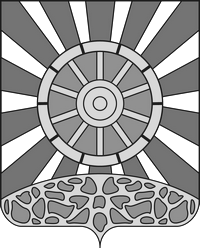 КИРОВСКОЙ ОБЛАСТИПОСТАНОВЛЕНИЕ23.05.2022		                                                                                       № 324пгт УниО возобновлении отопительного периода 2021/2022 годаВ соответствии со статьей 7, пунктом 4 части 1 статьи 16, статьей 43
Федерального закона от 06.10.2003 № 131-ФЗ «Об общих принципах
организации местного самоуправления в Российской Федерации», в целях
обеспечения благоприятных условий для жизнедеятельности населения, в связи с понижением температуры наружного воздуха, администрация Унинского муниципального округа ПОСТАНОВЛЯЕТ:Рекомендовать:Теплоснабжающим организациям, учреждениям здравоохранения, образования, социально-культурной сферы обеспечить с учетом технической возможности включение систем отопления с 23.05.2022 в многоквартирных домах и учреждениях здравоохранения, образования, социально-культурной сферы.Председателям совета многоквартирных домов в соответствии с Жилищным кодексом Российской Федерации:по согласованию с ресурсоснабжающей организацией обеспечить с учетом технической возможности включение систем отопления многоквартирных домов;с учетом технической возможности выполнить регулировку
гидравлических режимов внутренних систем теплоснабжения потребителей
с момента подачи тепловой энергии.2.	Настоящее постановление подлежит опубликованию в Информационном бюллетене органов местного самоуправления  Унинского муниципального округа  и размещению на официальном сайте Унинского муниципального округа.Глава Унинского муниципального округа                                                                    Т.Ф. Боровикова